보도자료					             문의Steve McGearySteve.McGeary@samtec.com	812-944-6733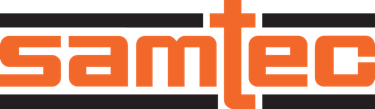 삼텍, SMPM 제품군 출시케이블-보드 및 보드간 솔루션주파수 범위: DC~65 GHz2021년 10월 XX일 – 삼텍 (Samtec)은 최대 1.40의 VSWR과 DC~65GHz 주파수 범위의 SMPM 솔루션 전체 라인을 공급한다고 밝혔다. SMPM 마이크로 미니어처 커넥터는 공간 제한이나 블라인드메이트(blind-mate)로 인해 푸시온 커플링(push-on coupling)이 선호되는 고주파 어플리케이션에 이상적이다. 싱글 포트 및 멀티 포트 솔루션 모두 이용 가능하다.멀티포트 갱(ganged) 케이블 어셈블리(GC47 및 GPPC 시리즈)는 .047" 저손실 플렉시블 케이블과 최적화된 래칭 시스템을 사용한다. 이번에는 .140”(3.56mm) 피치의 8개 및 10개 포트 구성이 출시되었으며, 추가 구성이 개발 중이다.멀티 포트 보드간(board-to-board) 시스템(GPPB 시리즈)은 풀 디텐트(full detent) 또는 부드러운 보어 고정(bore retention) 기능과 함께 5.33mm(.210”), 8.31mm(.327”) 및 12.70mm(.500”)의 세 가지 보드 높이 옵션을 제공한다.케이블-보드간 싱글 포트 SMPM 솔루션은 End 2 커넥터(옵션)가 장착된 .047”(RF047-A시리즈), .086”(RF086 시리즈) 및 삼텍 최적화 저손실 플렉시블 케이블(RF23C 시리즈)에서 사용할 수 있다. SMPM 보드 커넥터는 서피스 마운트, 엣지 마운트 및 직선 또는 직각 스루홀(through-hole) 형태로 제공된다. 삼텍은 18GHz~110GHz의 마이크로파 및 밀리미터파 애플리케이션을 위한 모든 제품군을 제공한다. 정밀 RF 제품군은 무선 통신, 자동차, 레이더, SATCOM, 항공우주, 방위 및 테스트 및 측정 분야에서 차세대 기술 발전을 지원한다.런칭 최적화, 시뮬레이션 및 테스트 지원은 RFGroup@samtec.com으로 문의. 퀵턴 수정 및 신규 디자인 모두 맞춤형 제품 공급이 가능하다. 상세 정보는 samtec.com/PrecisionRF 참조.타겟 TTS복-----------------------------삼텍(Samtec, Inc.) 회사 소개1976년에 설립된 삼텍은 고속 보드간(board-to-board), 고속 케이블, 미드 보드 및 패널 광학, 정밀 RF, 유연한 스태킹 및 마이크로/러기드 부품 및 케이블을 포함한 다양한 전자 인터커넥트 솔루션 라인을 제공하는 8억2200만달러 규모의 비상장 제조기업이다. 삼텍 테크놀로지 센터는 베어 다이에서 100미터 떨어진 인터페이스까지, 그리고 그 사이의 모든 인터커넥트 지점에 이르는 시스템의 성능과 비용 두 가지를 모두를 최적화시키는 기술, 전략, 제품을 개발 및 최첨단화 하는데 전념하고 있다. 삼텍은 전세계 40여곳의 지사 운영과 125개국에서의 제품 판매를 통해 뛰어난 고객 서비스를 실천하며 글로벌 시장에서의 입지를 다지고 있다. 상세 정보는 http://www.samtec.com참조.Samtec, Inc. 문의P.O. Box 1147New Albany, IN 47151-1147 USA Phone: 1-800-SAMTEC-9 (800-726-8329)